Информация о творческом коллективе «Юный механизатор»Руководитель Сапелкин М.К.  Детское объединение МБУ ДО «СЮН» «Юный механизатор» осуществляет свою деятельность на базе МБОУ «Афанасьевская СОШ». Направление деятельности – естественнонаучное.Программа направлена на на подготовку обучающихся к сельскохозяйственным профессиям; развитие интереса у детей к технике, техническому творчеству и сельскохозяйственному труду; развитие начальной подготовки по работам на поле учебно-производственной бригады на тракторе МТЗ-82; получение знаний по конструированию и изготовлению простейших ручных машин для сельскохозяйственных работ: уплотняющий каток, маркер, ручную сеялку, культиватор, зерноочистку – сортировку и другое.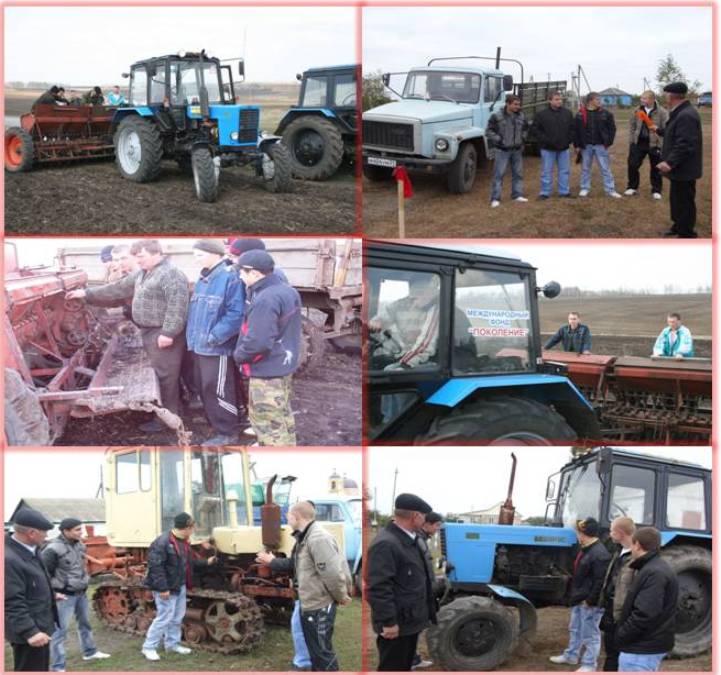 